       Profil d’athlète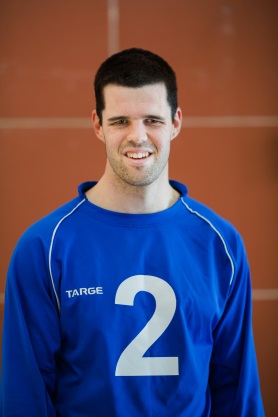 Josué Coudé
« Il faut jouer comme en pratique! »
Membre de l’équipe du Québec depuis 2008 Sport pratiqué : GoalballParticularités : Classement B1, personne non-voyante depuis la naissancePosition : Ailier droit, lance de la droite / # De chandail : 2Membre : Association sportive des aveugles du Québec (ASAQ)Taille/Poids : 5'11" / 170 livresNaissance : 1er mars 1990, à ChicoutimiProfession : Baccalauréat en traduction. Mentions : Récipiendaire de la Bourse Loto-Québec 2014, 2015, 2016.Récipiendaire de la Bourse Fondation Nordiques 2015, 2016, 2017.Classement aux championnats seniors nationaux2018 Championnat canadien (Calgary, Alberta)					  4e position 2018 Championnat provincial de l’Est du Canada (Brantford,Ontario) Médaille ARGENT2017 Tournoi invitation Goalball (Halifax, Nouvelle-Écosse)                           4e position2017 Championnat canadien (Vancouver, Colombie Britannique) 	             5e position2017 New Jersey Northeast Goalball Tournament				Médaille OR2016 Open Goalball (Halifax, Nouvelle Écosse)                                           Médaille OR2016 Championnat canadien (Québec, Québec)                                Médaille BRONZE2015 Tournoi invitation Goalball (Halifax, Nouvelle-Écosse)			  6e position2015 Championnat canadien (Toronto, Ontario)                                             4e position 2014 Championnat canadien (Calgary, Alberta)                                  Médaille BRONZE 2013 Championnat canadien (Halifax, Nouvelle-Écosse)                     Médaille BRONZE2012 Championnat canadien (Vancouver, Colombie-Britannique)                Médaille OR2011 Championnat canadien (Halifax, Nouvelle-Écosse)                     Médaille ARGENT2010 Championnat canadien (Calgary, Alberta) 	                        Médaille BRONZE2009 Championnat canadien (Coquitlam, Colombie-Britannique)        Médaille ARGENT2008 Championnat canadien (Kelowna, Colombien Britannique)                  Médaille ORClassement aux championnats internationaux2018 John Bakos Memorial Goalball Tournament (Michigan, États-Unis) 2018 Tournoi Invitation de Goalball de Montréal				  5e position	2017 New Jersey Northeast Goalball Tournament				Médaille OR2017 John Bakos Memorial Goalball Tournament (Michigan, États-Unis)        5e position2017 Tournoi invitation de goalball de Montréal				              6e position2016 Vancouver Goalball Grand Slam (Vancouver, Colombie-Britannique) 2016 John Bakos Memorial Goalball Tournament (Michigan, États-Unis)       6e position2016 Tournoi Invitation de goalball de Montréal                                              5e position2015 John Bakos Memorial Goalball Tournament (Michigan, États-Unis)      7e position2015 Tournoi Invitation de goalball de Montréal                                             4e  position2014 John Bakos Memorial Goalball Tournament (Détroit, États-Unis)          5e position         2014 Tournoi Invitation de goalball de Montréal (Montréal, Canada)             6e position         2013  Tournoi Invitation de goalball de Montréal (Montréal, Canada).            5e position         2013 John Bakos Memorial Goalball Tournament (Détroit, États-Unis)         Médaille OR                        Classement aux tournois provinciaux2013 Tournoi provincial de Goalball, Défi sportif                                   Médaille ARGENT2012 Tournoi provincial de Goalball, Défi sportif                                            Médaille OR2011 Tournoi provincial de Goalball, Défi sportif                                            Médaille ORClassement aux championnats juniors nationaux2008 Championnat canadien junior (Montreal, Québec)                                Médaille OR2